Zajęcia korekcyjno- kompensacyjne- 18.05.20206- latki ( grupa Sowy, Wiewiórki)Temat: Ćwiczenia percepcji słuchowej oraz sprawności grafomotorycznej  na podstawie zabaw z literką H, h.Zadajemy dziecku zagadki:Rama jak odwrócony trójkąt wygląda. Czterdzieści siedem strun z niej spogląda. Siadasz i szarpiesz struny z dwóch stron. Piękny instrument Bajkowy ton (harfa).To pudełeczko błyszczące całe. W środku szczelinki i blaszki małe. Do ust przykładasz, do środka dmuchasz i płyną dźwięki miłe dla ucha (harmonijka).„Litera H” - puszczamy dziecku filmik edukacyjny prezentujący literkę H.odsyłam do linku:https://www.youtube.com/watch?v=tZjEIqfKJ-sWodzenie palcem po konturze wielkiej oraz małej litery H, h, zgodnie z kierunkiem pisania (załącznik 1)Po wykonaniu powyższego zadania prosimy dziecko o pokolorowanie literki H, h na kolor niebieski.Zachęcam do pisania literki poi śladzie. (załącznik 2)Załącznik 1H hZałącznik 2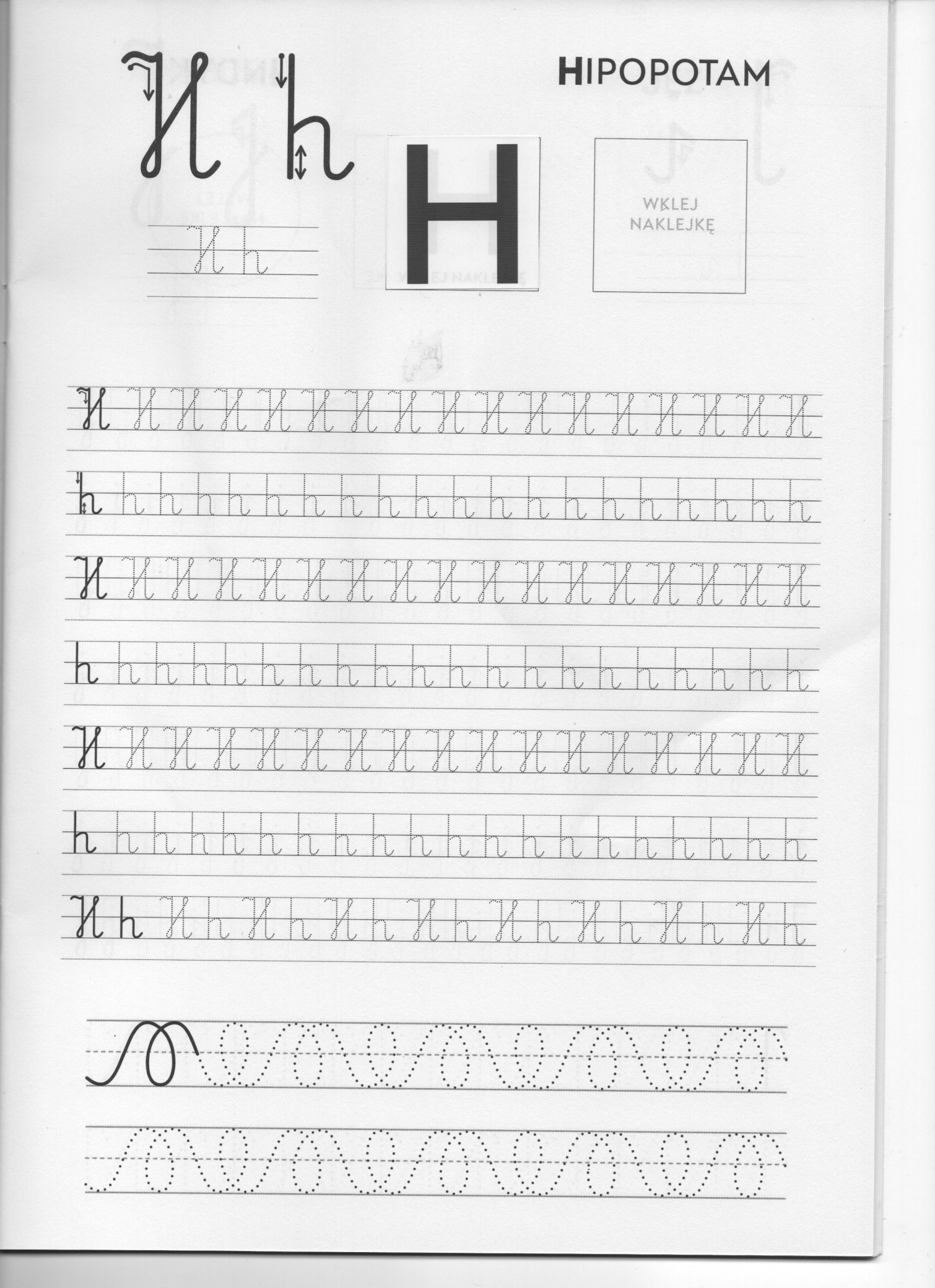 